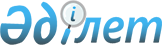 Салық төлеушіні қосылған құн салығы бойынша есепке қою, қосылған құн салығы бойынша есепке қою туралы куәлікті беру және қосылған құн салығын төлеушіні қосылған құн салығы бойынша есептен шығару ережелерін бекіту туралы
					
			Күшін жойған
			
			
		
					Мемлекеттік кіріс министрінің 2001 жылғы 15 желтоқсандағы N 1736 бұйрығы. Қазақстан Республикасы Әділет министрлігінде 2002 жылғы 28 ақпанда тіркелді. Тіркеу N 1781. Бұйрықтың күші жойылды - ҚР Қаржы министрлігі Салық комитеті төрағасының 2007 жылғы 25 наурыздағы N 157 бұйрығымен.

       Ескерту: Бұйрықтың күші жойылды - ҚР Қаржы министрлігі Салық комитеті төрағасының 2007 жылғы 25 наурыздағы  N 157  бұйрығымен. 

------------------------------       Ескерту: Бұйрықтың тақырыбы өзгертілді - ҚР Қаржы министрінің 2002 жылғы 20 қарашадағы N 581   бұйрығымен . 

      "Салық және бюджетке төленетін басқа да міндетті төлемдер туралы" Қазақстан Республикасының 2001 жылғы 12 маусымдағы  Кодексiне  (Салық кодексі) сәйкес БҰЙЫРАМЫН: 

      1. Қоса берiліп отырған Салық төлеушіні қосылған құн салығы бойынша есепке қою, қосылған құн салығы бойынша есепке қою туралы куәлікті беру және қосылған құн салығын төлеушіні қосылған құн салығы бойынша есептен шығару ережелері бекітілсін. 

       Ескерту: 1-тармақ өзгертілді - ҚР Қаржы министрінің 2002 жылғы 20 қарашадағы N 581   бұйрығымен . 

      2. Әдістемелік департаменті осы бұйрықты мемлекеттік тіркеуге Қазақстан Республикасының Әділет министрлігіне жіберсін. 

      3. Осы бұйрық мемлекеттік тіркелген күннен бастап күшіне енеді және 2002 жылғы 1 қаңтардан бастап туындаған құқықтық қатынасқа таралады.             Министр Қазақстан Республикасының   

Мемлекеттiк кiрiс Министрiнiң 

2001 жылғы 15 желтоқсандағы  

N 1736 бұйрығымен       

бекiтiлдi          

  Салық төлеушіні қосылған құн салығы бойынша есепке қою, қосылған құн салығы бойынша есепке қою туралы куәлікті беру  және қосылған құн салығын төлеушіні қосылған құн салығы бойынша есептен шығару ережелері        Ескерту: Ереженің тақырыбы және кіріспе өзгертілді - ҚР Қаржы министрінің 2002 жылғы 20 қарашадағы N 581   бұйрығымен . 

        Осы Ереже "Салық және бюджетке төленетiн басқа да мiндеттi төлемдер туралы" (Салық кодексi) Қазақстан Республикасының 2001 жылғы 12 маусымдағы N 209-II  Кодексiне  сәйкес әзiрлендi және қосылған құн салығы бойынша салық төлеушiлердi есепке қою, қосылған құн салығы бойынша есепке қою туралы куәлікті беру және қосылған құн салығын төлеушіні қосылған құн салығы бойынша есептен шығару тәртiбiн белгiлейдi.  

  1. Жалпы бөлiм  

      1. Қосылған құн салығы бойынша есепке қоюға Кодекстiң 208-бабына сәйкес белгiленген талаптарға сәйкес мынадай тұлғалар жатады:  

      1) жеке кәсiпкерлер;  

      2) заңды тұлғалар;  

      3) тұрақты мекеме арқылы Қазақстан Республикасында қызметiн жүзеге асыратын резидент еместер.  

      Қосылған құн салығын төлеушiнiң өтiнiшi бойынша Кодекстiң 208-бабының 6 және 7-тармақтарына сәйкес қосылған құн салығын дербес төлеушiлер болып танылған оның құрылымдық бөлiмшелерi қосылған құн салығы бойынша есепке қоюға жатады.  

      2. Қосылған құн салығы бойынша есепке қою осы Ереженiң 1-тармағында көрсетiлген тұлғаның салық төлеушiлердi мемлекеттiк тiркеу рәсiмiнен өткеннен кейiн (немесе бiр уақытта) жүзеге асырылады және салық төлеушiлердi тiркеу есебi нысанының бiрi болып табылады.  

      3. Қосылған құн салығы бойынша есепке қою салық төлеушілер туралы тіркеу деректемелеріне енгiзу жолымен жүзеге асырылады. Салық төлеушілер туралы тіркеу деректемелерінің мәлiметтерiнен қосылған құн салығын төлеушiлер туралы дерекқор қалыптасады.  

       Ескерту: 3-тармақ өзгертілді - ҚР Қаржы министрінің 2002 жылғы 20 қарашадағы N 581   бұйрығымен . 

      4. Қосылған құн салығы бойынша есепке қою кезiнде салық төлеушiнiң тiркелу орны бойынша салық органы (бұдан әрi - салық органы) мыналардың негiзiнде қосылған құн салығы бойынша есепке қою туралы куәлiктi (бұдан әрi - Куәлiк) салық төлеушiге бередi:  

      1) белгiленген нысан бойынша салық органына берiлген қосылған құн салығы бойынша есепке қою туралы өтiнiш (бұдан әрi - Есепке қою туралы өтiнiш);  

      2) қосылған құн салығы бойынша есепке қою туралы салық органының шешiмi (бұдан әрi - Есепке қою туралы шешiм).  

  2. Қосылған құн салығы бойынша есепке  

қою туралы өтiнiштi беру тәртiбi 

        5. Есепке қою туралы өтiнiш осы Ереженiң 6-тармағында көрсетiлген жағдайларды есептемегенде, осы Ереженiң 1-қосымшасына сәйкес 342.00 нысаны бойынша салық органына берiледi.  

      342.00 нысан бойынша Есепке қою туралы өтiнiш қағаз түрiнде ғана жасалады, қара немесе көк сиялы қаламмен немесе қаламұшпен немесе баспа құрылғыларын пайдалана отырып толтырылады.  

      342.00 нысан бойынша Есепке қою туралы өтiнiш екi данада келу тәртiбiнде берiледi, оның бiреуi салық органының белгiсiмен салық төлеушiге қайтарылады.  

      342.00 нысан бойынша екi өтiнiште 2002 жылғы 1 қаңтардан 31 қаңтарға шейiнгi кезеңде қара-ақ гаммада берiледi.  

      6. Қосылған құн салығы бойынша есепке қойылған жағдайда, Қазақстан Республикасының салық төлеушiсi ретiнде мемлекеттiк тiркеумен бiр уақытта Есепке қою туралы өтiнiш тұлғаны салық төлеушi ретiнде мемлекеттiк тiркеу рәсiмiн өтуге өтiнiш беру көзделген нысан бойынша салық комитетiне берiледi.  

      7. Есепке қою туралы өтiнiштi алу кезiнде салық органы салық төлеушi болғанда, жiберiлген белгiлерге қатаң шектелген тiзiмi бар өтiнiш нысанының жолының толтырылу дұрыстығын, көрсетiлген мәлiметтердiң толықтығын тексередi және оны өңдеудi жүзеге асырады.  

      8. Толтыру кезiнде жiберiлген қателер табылған кезде, өтiнiш жою үшiн салық төлеушiге қайтарылады.  

      9. Есепке қою туралы өтiнiште анықталған қателер жойылғаннан кейiн салық органы Есепке қою туралы өтiнiш қабылданғаны туралы белгi қояды.  

      10. Салық органы екi жұмыс күнi iшiнде салық төлеушiге Куәлiк не Есепке қою туралы өтiнiште көрсетiлген тiркеу деректерiмен сәйкессiздiк табылған жағдайда, салық төлеушiге қосылған құн салығы бойынша есепке қоюдан бас тартудың уәждемеленген себебiн хабарлайды.  

  3. Қосылған құн салығы бойынша есепке қою туралы салық  

органының шешiм қабылдау негiздемесi және шешiмi 

      11. Салық тексеруi кезiнде салық төлеушiде Кодекстiң 208-бабының 3-тармағымен белгiленген өткiзу бойынша кiшi айналым мөлшерiнен кез-келген кезең үшiн жиынтық айқындалған (он екi айлықтан артық емес) тауарларды (жұмыстарды, қызмет көрсетулердi) өткiзу бойынша айналым мөлшерiнiң асып түсуi анықталған жағдайда, салық тексеруiнiң актiсi негiзiнде салық органы он бес жұмыс күнi iшiнде осы Ережеге 2-қосымшаға сәйкес нысан бойынша оны Есепке қою туралы шешiмдi ресiмдейдi.  

      Ресiмделген Есепке қою туралы шешiмге салық органы басшысының болмаса оның орнын ауыстыратын тұлғаның қолы қойылады және салық төлеушiнiң iс қағазында сақталады. 

       Ескерту: 11-тармақ өзгертілді - ҚР Қаржы министрінің 2002 жылғы 20 қарашадағы N 581   бұйрығымен .  

      12. Салық төлеушiнiң қосылған құн салығы бойынша есепке қойылғаннан кейiн салық органы салық төлеушiге "Салық мiндеттемелерiн орындау бойынша салық қызметi органдарының хабарламалар нысандарын бекiту туралы" (бұдан әрi - Хабарлама) Қазақстан Республикасы Мемлекеттiк кiрiс Министрiнiң 2001 жылғы 28 қазандағы N 1466  бұйрығымен  бекiтiлген нысан бойынша салық заңнамасын бұзушылықтарды жою туралы хабарламаны жiбередi. Хабарламаны толтыру кезiнде бұзушылықтың мәнiн сипаттайтын жолдарда мынадай мазмұндағы мәтiн көрсетiледi: 

      "Салық және бюджетке төленетiн басқа да мiндеттi төлемдер туралы" Қазақстан Республикасы Кодексiнiң (Салық кодексi) 208-бабының 9-тармағына және салық органының 20_ жылғы "___"_______ N _____ шешiмiне сәйкес Сiз қосылған құн салығын төлеушi ретiнде тiркелдiңiз. Сiз 20___ жылғы "___" ______ бастап "Салық және бюджетке төленетiн басқа да мiндеттi төлемдер туралы" Қазақстан Республикасы Кодексiнiң (Салық кодексi) 8-бөлiмiне сәйкес қосылған құн салығын есептеу мен төлеудi жүргiзуге мiндеттiсiз. 

      Салық төлеуші қосылған құн салығын төлеуші ретінде есепке қою туралы салық органына өтініш беру мерзімін бұзғаны үшін айыппұлдың есептелген сомасы бөлігінде салық тексеруі актісі бойынша хабарламаға шағым жасаған жағдайда, қосылған құн салығы бойынша есепке қою шағымды қарау қорытындысы бойынша Кодекспен белгіленген тәртіппен шешім қабылданғанға дейін тоқтатыла тұрады. 

      Қосылған құн салығын төлеуші ретінде есепке қою туралы салық органына өтініш беру мерзімін бұзғаны үшін айыппұлдың есептелген сомасы бөлігінде салық тексеруі актісі бойынша хабарламаны өзгерткен жағдайда қосылған құн салығы бойынша есепке қою жүргізілмейді. 

       Ескерту: 12-тармақ толықтырылды - ҚР Қаржы министрінің 2002 жылғы 20 қарашадағы N 581   бұйрығымен . 

  4. Қосылған құн салығы бойынша 

есепке қою туралы куәлiк 

      13. Куәлiк Қазақстан Республикасының қолданыстағы заңымен белгiленген тәртiпте салық органы ресiмдейдi. 

      Куәлiк қатаң есептеме бланкiсi болып табылады. 

      14. Куәлiктiң нөмiрi оңнан солға қарай мыналар сипатталатын сандардың дәйектiлiгiнен тұратын сандық код ретiнде қалыптасады: 

_________________________________________________________ 

Сериясы  |   ХХ   |   Х     |   ХХ   |  Нөмірі |  ХХХ... | 

_________________________________________________________| 

         |Фасет 1 | Фасет 2 | Фасет 3|         | Фасет 4 | 

         _____________________________         ___________  

      фасет 1 - қосылған құн салығы бойынша есепке қою туралы өтiнiш қабылдаған қалалық (аудандық) салық органы бағынысты болып табылатын облыстар, Астана, Алматы қалалары бойынша салық органының коды; 

      фасет 2 - қосылған құн салығының коды; 

      фасет 3 - құжаттың коды (05 - Куәлiктiң түпнұсқасы, 15 - Куәлiктiң көшiрмесi); 

      фасет 4 - берiлген Куәлiктiң реттiк нөмiрi. 

      15. Тiркелген қосылған құн салығын төлеушiге берiлген Куәлiктiң сериясы және нөмiрi туралы мәлiмет қосылған құн салығын төлеушiлер туралы дерекқорға хабарланады.  

      16. Куәлiк осы Ережеге 3-қосымшаға сәйкес нысан бойынша салық органында жүргiзiлетiн берiлген Куәлiктердi есепке алу Журналында қол қою жолымен қосылған құн салығын төлеушiге берiледi.  

      Куәлiк салық төлеушiде сақталады.  

      17. Куәлiк бүлiнген немесе жоғалған жағдайда, қосылған құн салығын төлеушi осы Ережеге 4-қосымшаға сәйкес нысан бойынша Куәлiктiң көшiрмесiн алуға салық органына өтiнiш бередi. Куәлiктiң көшiрмесi түпнұсқаның көшiрмесi болып табылады. 

      Куәлiк бүлiнген жағдайда, Куәлiктiң көшiрмесiн алуға өтiнiшке Куәлiктiң бүлiнген 

бланкiсi қоса берiледi. 

      Ресiмделген Куәлiктiң көшiрмесi салық органының басшысының немесе оны ауыстыратын тұлғаның қолымен және салық органының мөрiмен расталады. 

  5. Қосылған құн салығы бойынша 

есептен шығару тәртібі        Ескерту: 5-тараумен толықтырылды - ҚР Қаржы министрінің 2002 жылғы 20 қарашадағы N 581   бұйрығымен . 

      18. Қосылған құн салығы бойынша есептен шығару (бұдан әрі -  есептен шығару) салық төлеушілер туралы тіркеу деректеріне тиісті мәліметтерді енгізу және қосылған құн салығын төлеушілер туралы деректер қорынан осындай салық төлеушілерді бұдан әрі шығару әдісімен жүзеге асырылады. 

      19. Кодекстің 210-бабына сәйкес есептен шығару мынадай жағдайларда жүргізіледі: 

      1) егер соңғы он екі айлық кезең үшін қосылған құн салығын төлеушінің салық салынатын айналымының мөлшері салық салынатын айналымның ең аз мөлшерінен аспаса. Қосылған құн салығын төлеуші мұндай құқықпен қосылған құн салығы бойынша есепке қою сәтінен бастап екі жыл өткеннен ерте емес пайдалана алады; 

      2) егер қосылған құн салығын төлеуші салық салынатын айналыммен байланысты қызметін тоқтатса; 

      3) салық органы қосылған құн салығын төлеуші болып табылатын жұмыс істемейтін заңды тұлғаны тапқан кезде; 

      4) Қазақстан Республикасы салық төлеушілерінің мемлекеттік тізілімінен шығарумен бір уақытта қосылған құн салығын төлеуші болып табылатын заңды тұлға таратылған; 

      5) мемлекеттік тіркелімінен шығарумен бір уақытта қосылған құн салығын төлеуші болып табылатын жеке кәсіпкердің қызметі тоқтатылған. 

      20. Есептен шығару: 

      1) осы Ережелердің 19-тармағының 1), 2), 4), 5) тармақшаларында көрсетілген жағдайларда, қосылған құн салығын төлеушінің қосылған құн салығы бойынша есептен шығару туралы салық органына берген өтінішінің (бұдан әрі - Есептен шығару туралы өтініш); 

      2) осы Ережелердің 19-тармағының 3) тармақшасында, сондай-ақ егер қосылған құн салығын төлеуші осы қызмет тоқтатылған салық кезеңінен кейін алты ай аралығында салық органына өтінішпен жолданбаса, көрсетілген тармақтың 2) тармақшасында көрсетілген жағдайда қосылған құн салығы бойынша есептен шығару туралы салық органының шешімінің (бұдан әрі - Есептен шығару туралы шешім) негізінде жүргізіледі. 

      21. Заңды тұлғаның қосылған құн салығын дербес төлеуші болып табылатын құрылымдық бөлімшелері: 

      1) осындай құрылымдық бөлімшенің өтініші; 

      2) құрылымдық бөлімшені (құрылымдық бөлімшелерді) есептен шығару туралы заңды тұлғаның өтініші; 

      3) заңды тұлғаны тұтастай есептен шығарған жағдайда, заңды тұлғаның өтініші бойынша есептен шығарылуға жатады. 

      22. Есептен шығару туралы өтініш салық органына мынадай нысандар бойынша беріледі: 

      1) осы Ережелердің 19-тармағының 1), 2) тармақшаларында және 21-тармағының 1) тармақшасында көрсетілген жағдайларда осы Ережелердің 5 қосымшасына сәйкес 362.00 нысан бойынша; 

      2) осы Ережелердің 19-тармағының 4), 5) тармақшаларында және 21-тармағының 3) тармақшасында көрсетілген жағдайларда салық төлеушінің тіркелу есебінен шығу рәсімдерінен өту үшін өтініш беруге арналған нысан бойынша; 

      3) осы Ережелердің 19-тармағының 1), 2) тармақшаларында және 21-тармағының 2) тармақшасында көрсетілген жағдайда осы Ережелердің 6-қосымшасына сәйкес 372.00 нысан бойынша. 

      23. Есептен шығару туралы өтініш осы Ережелердің 5-тармағында белгіленген тәртіп бойынша толтырылады және беріледі. 

      24. Тұлға Есептен шығару туралы арыз берген кезеңнен кейінгі салық кезеңінің бірінші күнінен бастап қосылған құн салығын төлеуші болуын тоқтатады. 

      25. Есептен шығару туралы арызға салық төлеуші бұрын оған берілген Куәлікті (түпнұсқа, немесе оның телнұсқасы), ал есептен құрылымдық бөлімшелер шығарылған жағдайда мұндай құрылымдық бөлімшелерді есепке қою туралы Куәлікті қоса береді. 

  6. Қосылған құн салығы бойынша есептен шығару туралы салық органының шешім қабылдауының негізі және тәртібі        Ескерту: 6-тараумен толықтырылды - ҚР Қаржы министрінің 2002 жылғы 20 қарашадағы N 581   бұйрығымен . 

      26. Салық органы 382.00 нысан бойынша Есептен шығару туралы шешімді осы Ережелердің 7-қосымшасына сәйкес мынадай жағдайларда қабылдайды: 

      1) егер қосылған құн салығын төлеуші салық салынатын айналыммен байланысты қызметін тоқтатса және ондай қызмет аяқталған салық кезеңінен  кейін алты ай өткенше есептен шығару туралы өтінішпен салық органына жолданбаса. Бұл кезде қосылған құн салығын төлеуші салық салынатын айналыммен байланысты қызметін тоқтатты деп есептеудің негіздемесі болып көрсетілген салық төлеуші берген қосылған құн салығы бойынша декларациямен расталған, көрсетілген кезең ішінде салық төлеуші тек қана қосылған құн салығынан босатылған айналымды жүзеге асыру фактісі табылады. 

      Есептен шығару туралы шешімді салық органы салық тексеруі өткеннен кейін он бес жұмыс күні өтуі бойынша қабылдайды; 

      2) егер салық органы қосылған құн салығын төлеуші болып табылатын әрекет етпейтін заңды тұлғаны тапса. 

      27. Қосылған құн салығын төлеуші - әрекет етпейтін заңды тұлғаны есептен шығару кезінде салық органы оны қосылған құн салығын төлеушілер туралы дерекқордан шартты түрде алып тастауды жүзеге асырады. 

      28. Қосылған құн салығын төлеушілер туралы дерекқордан шартты түрде алып тастаумен байланысты есептен шығару туралы шешімді салық органы бір уақытта мынадай талаптар сақталған жағдайда қабылдайды: 

      1) егер қосылған құн салығын төлеушінің қосылған құн салығы бойынша салық берешегі болмаса; 

      2) егер қосылған құн салығын төлеуші оларды берудің Салық кодексімен белгіленген мерзімінен кейін он екі айлық кезең ішінде қосылған құн салығы бойынша декларацияны 

бермесе. 

      29. Қосылған құн салығын төлеушіні қосылған құн салығын төлеушілер туралы дерекқордан шартты түрде алып тастаумен байланысты есептен шығарған кезде оның Куәлігінің нөмірін оқшаулау және қосылған құн салығын төлеушілер туралы дерекқорға шартты түрде алып тастаумен байланысты есептен шығару туралы белгі соғу мәліметін енгізу жүргізіледі. 

      30. Қосылған құн салығын төлеушілер туралы дерекқордан шартты түрде алынып тасталған қосылған құн салығын төлеушіні қалпына келтіру, олар осы Ережелердің 28-тармағының 2) тармақшасында көрсетілген кезең үшін қосылған құн салығы бойынша декларация берген жағдайда жүзеге асырылады. 

      31. Есептен шығару туралы шешімге салық органының басшысы немесе оны алмастырушы тұлға қол қояды және салық төлеушінің ісінде сақталады. 

  7. Қосылған құн салығын төлеушіні тіркеу 

есебінің мәселелері        Ескерту: 7-тараумен толықтырылды - ҚР Қаржы министрінің 2002 жылғы 20 қарашадағы N 581   бұйрығымен . 

      32. Қосылған құн салығы бойынша тіркеу есебін қосылған құн салығын төлеушінің тұрғылықты жері бойынша салық органы жүргізеді және салық төлеушіні қосылған құн салығын төлеушілер туралы дерекқорға енгізумен басталады. 

      33. Орналасқан жері өзгерген жағдайда қосылған құн салығын төлеуші бұрынғы орналасқан жері бойынша қосылған құн салығы бойынша тіркеу есебінен шығарылуға және салық төлеушінің тіркелу есебінен шығу рәсімдерінен өтуге өтініш беру үшін көзделген нысанда салық органына берген өтініш негізінде жаңа орналасқан жерінде қосылған құн салығы бойынша тіркеу есебіне тұруға жатады. Бұл кезде өтініш бұрынғы орналасқан жері бойынша немесе жаңа орналасқан жері бойынша (қосылған құн салығын төлеушінің таңдауымен) беріледі. Мұндай өтінішті алған кезде салық органдары қосылған құн салығын төлеушіні өздері жүргізген тіркелу есебінен (тіркеу есебіне) шығару (қою) бойынша жүргізілген қажетті рәсімдер туралы тиісті хабарламалармен алмасады. 

      Қосылған құн салығын төлеуші бұрын қосылған құн салығы бойынша есепте тұрған салық органы, көрсетілген қосылған құн салығын төлеушіні қосылған құн салығын төлеушілердің жергілікті дерекқорынан шығарады. 

      Жаңа орналасқан жері бойынша салық органы бұрын оған берілген Куәлікті қайтарып алмастан және жаңасын берместен оны қосылған құн салығын төлеушілердің жергілікті дерекқорына енгізеді. 

              ҚОСЫЛҒАН ҚҰН САЛЫҒЫ БОЙЫНША    НЫСАН 342.00 БЕТ 01 

       ЕСЕПКЕ ҚОЮ ТУРАЛЫ             Қосылған құн салығы бойынша  

            ӨТІНІШІ                   салық төлеушіні есепке қою     

                                     және Қосылған құн салығы       

                                     бойынша есепке қою туралы 

                                     куәлікті беру ережесіне  

                                             1 қосымша 

        Осы нысанды жасау ережесін оқыңыз . 

____________________________________________________________________ 

НАЗАР АУДАРЫҢЫЗ!  +, /, %, Z белгілерін пайдаланбаңыз, ҚАРА немесе 

КӨК сиялы қаламмен немесе қаламұшпен, БАСПА әріптермен толтырыңыз. 

____________________________________________________________________                        Бөлім. Өтініш  ___________________________________________________________________ 

"Салық және бюджетке төленетін басқа да міндетті төлемдер туралы" 

Қазақстан Республикасы  Кодексінің  (Салық кодексі) 208-бабына 

сәйкес қосылған құн салығын төлеуші ретінде тіркеуіңізді сұраймын: 

____________________________________________________________________       Бөлім. Салық төлеуші туралы жалпы ақпарат 

____________________________________________________________________ 

342.00.001  Салық төлеушінің заңды атауы (көрсетілген тілдердің  

кез-келгенінде көрсетіңіз) 

А  Мемлекеттік_____________________________________________________ 

   тіл_____________________________________________________________ 

___________________________________________________________________ 

В  Орыс тілі_______________________________________________________ 

____________________________________________________________________ 

С  Ағылшын тілі_____________________________________________________ 

____________________________________________________________________ 

342.00.002  Салық төлеушінің аты-жөні 

Мемлекеттік тіл: 

А  Тегі ____________________________________________________________ 

В  Аты _____________________________________________________________ 

С  Әкесінің аты ____________________________________________________    Орыс тілі 

А  Тегі_____________________________________________________________ 

В  Аты _____________________________________________________________ 

С  Әкесінің аты ____________________________________________________ 

Ағылшын тілі 

А  Тегі ___________________________________________________________ 

В  Аты ____________________________________________________________ 

С  Әкесінің 

   аты ____________________________________________________________ 

342.00.003  Салық төлеушінің СТН 

____________________________________________________________________ 

Өтініш берген 

күн ________________________________________________________________ 

_____________________________________________                                          Салық комитетінің коды 

                                        Салық комитетінің Өтінішті 

                                        Қабылдаған лауазымды тұлға 

                                                 толтырады        

                                             Өтінішті қабылдаған     

                                                     күн           ____________________________________________________________________ 

СТН                                                342.00 НЫСАН 02 

БЕТ 

____________________________________________________________________ 

Салық органының белгісі 

342.00.005 Құжат берілді:  ҚҚС төлеушінің куәлігі 

А  Берілген күн 

В  Құжаттың сериясы 

С  Құжаттың нөмірі 

_________________________________   Белгі жасалған күн ____________ 

       Қосылған құн салығы бойынша салық  

 құн салығы бойынша есепке қою 

 туралы куәлікті беру ережесіне 

 2 қосымша             ҚОСЫЛҒАН ҚҰН САЛЫҒЫ БОЙЫНША 

ЕСЕПКЕ ҚОЮ ТУРАЛЫ 

САЛЫҚ ОРГАНЫНЫҢ ШЕШІМІ        "Салық және бюджетке төленетін басқа да міндетті төлемдер туралы" Қазақстан Республикасы  Кодексінің  (Салық кодексі) 208-бабының 9-тармағына сәйкес салық төлеушіні қосылған құн салығы бойынша есепке қою жүзеге асырылсын: 

1 Салық төлеушінің__________________________________________________ 

                                аты-жөні немесе атауы ____________________________________________________________________ 

2 Салық төлеушінің СТН _________________________________ 

3 Қосылған құн салығы бойынша____________________________  

  есепке қойған күн            Күні, айы, жылы санмен 

4 Салықтық тексеру   Актінің            Актіге қол 

  актісі             нөмері _________   қойылған күн________________ 

                                              Күні, айы, жылы санмен 

5 Салық салу айналымының ең аз шамасының ______________________ 

  артуы белгіленген салық кезеңі             Айы, жылы санмен ____________________________________________________________________ 

 Шектеу сызығынан шықпаңыз                        Шешім қабылдаған 

___________________________________/_______/          күн    

Салық органының басшысының немесе    Қолы   _________________________ 

о ны ауыстыратын тұлғаның аты-жөні             Айы, күні, жылы санмен                                                 Салық органының   

                                               коды    ___________  М.О.  

 Қосылған құн салығы бойынша салық 

                                 төлеушіні есепке қою және Қосылған  

                                     құн салығы бойынша есепке қою 

                                     туралы куәлікті беру ережесіне 

                                                3 қосымша      _______________ СЕРИЯЛЫ  

БЕРІЛГЕН ҚОСЫЛҒАН ҚҰН САЛЫҒЫ БОЙЫНША ЕСЕПКЕ 

ҚОЮ ТУРАЛЫ КУӘЛІКТІ ЕСЕПКЕ АЛУ ЖУРНАЛЫ ____________________________________________________________________ 

Р\н|Куәлік.|Салық | Салық  | Салық  |Салық   |5-баған.|Куәлік.|7-ба. 

 N | тің   |төлеу.|төлеуші.|төлеуші.|төлеуші.|да көрсе|алуға  |ғанда 

   |номері |шінің |  нің   | нің    |ге Куә. |тілген  |уәкі.  |көрсе 

   |       | СТН  |аты-жөні|Куәлікті|лікті   | салық  |летті  |тіл. 

   |       |      |немесе  | алған  |берген  | органы |салық  |ген 

   |       |      | атауы  |  күні  |салық ор|қызмет. |төлеуші|тұл. 

   |       |      |        |        |ганының |керінің |нің өкі|ғаның 

   |       |      |        |        |қызмет. |қолы    |лінің  |қолы 

   |       |      |        |        |керінің |        |аты-жөні| 

   |       |      |        |        |аты-жөні|        |       | 

____________________________________________________________________ 

     1      2      3        4        5       6         7         8   

____________________________________________________________________ 

____________________________________________________________________ 

____________________________________________________________________ 

____________________________________________________________________ 

____________________________________________________________________ 

____________________________________________________________________ 

____________________________________________________________________ 

 Қосылған құн салығы бойынша салық  

 төлеушіні есепке қою және Қосылған  

 құн салығы бойынша есепке қою    

 туралы куәлікті беру ережесіне   

 4 қосымша            ҚОСЫЛҒАН ҚҰН САЛЫҒЫ БОЙЫНША  

ЕСЕПКЕ ҚОЮ ТУРАЛЫ КУӘЛІКТІҢ 

КӨШІРМЕСІН АЛУҒА 

ӨТІНІШ Осы нысанды жасау ережесін оқыңыз. 

НАЗАР АУДАРЫҢЫЗ! +, /, %, Z белгілерін пайдаланбаңыз, ҚАРА немесе 

КӨК сиялы қаламмен немесе қаламұшпен, БАС БАСПА  белгілермен толтырыңыз. Бөлім. Өтініш    Қосылған құн салығы бойынша есепке қою туралы куәліктің көшірмесін  

куәліктің бүлінуі ____  не жоғалуына ____ байланысты (тиісті _х_ тор 

көзде көрсетіңіз) беруіңізді сұраймын: Бөлім. Салық төлеуші туралы жалпы ақпарат 352.00.001  Салық төлеушінің заңды атауы (көрсетілген тілдердің  

кез-келгенін көрсетіңіз) 

А  Мемлекеттік_____________________________________________________ 

   тіл_____________________________________________________________ 

___________________________________________________________________ 

В  Орыс тілі_______________________________________________________ 

___________________________________________________________________ 

С  Ағылшын тілі____________________________________________________ ___________________________________________________________________ 

352.00.002  Салық төлеушінің аты-жөні 

Мемлекеттік тіл: 

А  Тегі_____________________________________________________________ 

В  Аты ____________________________________________________________ 

С  Әкесінің  

   аты ____________________________________________________________  

   Орыс тілі 

А  Тегі____________________________________________________________ 

В  Аты ____________________________________________________________ 

С  Әкесінің  

   аты ____________________________________________________________ 

Ағылшын тілі 

А  Тегі____________________________________________________________ 

В  Аты ____________________________________________________________ 

С  Әкесінің 

   аты ____________________________________________________________ 

352.00.003  Салық төлеушінің СТН 

___________________________________________________________________ 

352.00.004 ҚҚС төлеушінің куәлігі 

 А Берген күн ___________       С Құжаттың нөмірі ___________   

 В Құжат сериясы ___________    D Бүлінуі немесе жоғалу күні_______ 

____________________________________________________________________ 

Өтініш берген күн___________________________________________________ 

____________________________________________________________________                                             Салық комитетінің коды 

                                          Салық комитетінде Өтінішті 

                                          қабылдаған лауазымды тұлға 

                                                  толтырады  

Өтініш қабылдаған күн 

 ____________________________________________________________________ 

Қосылған құн салығы бойынша  

есепке қою Ережесіне,       

қосылған құн салығы бойынша    

есепке қою туралы куәлік беруге, 

қосылған құн салығы бойынша    

есептен шығаруға         

5-қосымша                    Ескерту: 5-қосымшамен толықтырылды - ҚР Қаржы министрінің 2002 жылғы 20 қарашадағы N 581   бұйрығымен . 

             Нысан 362.00 Бет 01      Қосылған құн салығы бойынша 

есептен шығару туралы 

өтініш ___________________________________________________________________ 

Осы нысанды жасау Ережелерін оқыңыз. 

НАЗАР АУДАРЫҢЫЗ! ҚАРА не КӨК сиялы қаламмен немесе қаламұшпен, 

БАСПА ӘРІПТЕРМЕН толтырыңыз. 

___________________________________________________________________ Бөлім. Өтініш 362.00.001  Өтініш беруші (Тиісті х торкөзде көрсетіңіз): 

 

  А Заңды тұлға              В Заңды тұлғаның 

                             құрылымдық бөлімшесі С егер В тармағы көрсетілсе, онда заңды 

  тұлға бұйрығының N мен күнін көрсетіңіз___ _____________________ 

                                          N  Күн, ай, жыл сандармен Мыналарға байланысты қосылған құн салығын төлеу бойынша есептен  

шығаруыңызды сұраймын: А салық салынатын айналымдарға       В салық салынатын ең төмен 

  байланысты қызметін тоқтатқан        айналым мөлшеріне 

  жағдайда                             жетпегеннен   362.00.002  Өтініш берушінің ________________________ 

            СТН-і  362.00.003  Қосылған құн салығын төлеушінің заңды атауы 

            (кез-келген тілдердің біреуімен көрсетіңіз) А  Мемлекеттік тіл      _ _ _ _ _ _ _ _ _ _ _ _ _ _ _ _ _ _ _ _ _ _ 

В  Орыс тілі            _ _ _ _ _ _ _ _ _ _ _ _ _ _ _ _ _ _ _ _ _ _ 

С  Ағылшын тілі         _ _ _ _ _ _ _ _ _ _ _ _ _ _ _ _ _ _ _ _ _ _ 362.00.004  Құрылымдық бөлімшелері бар ма:       А  Ия     В  Жоқ 362.00.005 Құрылымдық бөлімшелері ҚҚС төлеуші болып табыла ма:       А  Ия     В  Жоқ 

362.00.006  Аты-жөні: 

Мемлекеттік тіл 

А  Тегі      _ _ _ _ _ _ _ _ _ _ _ _ _ _ _ _ _ _ _ _ _ _ _ _ _ _ _ _ 

В  Аты       _ _ _ _ _ _ _ _ _ _ _ _ _ _ _ _ _ _ _ _ _ _ _ _ _ _ _ _ 

С  Әкесінің  _ _ _ _ _ _ _ _ _ _ _ _ _ _ _ _ _ _ _ _ _ _ _ _ _ _ _ _ 

   аты Орыс тілі 

А  Тегі     _ _ _ _ _ _ _ _ _ _ _ _ _ _ _ _ _ _ _ _ _ _ _ _ _ _ _ _ 

В  Аты      _ _ _ _ _ _ _ _ _ _ _ _ _ _ _ _ _ _ _ _ _ _ _ _ _ _ _ _ 

С  Әкесінің _ _ _ _ _ _ _ _ _ _ _ _ _ _ _ _ _ _ _ _ _ _ _ _ _ _ _ _ 

   аты 

 

  Ағылшын тілі 

А  Тегі     _ _ _ _ _ _ _ _ _ _ _ _ _ _ _ _ _ _ _ _ _ _ _ _ _ _ _ _ 

В  Аты      _ _ _ _ _ _ _ _ _ _ _ _ _ _ _ _ _ _ _ _ _ _ _ _ _ _ _ _ 

С  Әкесінің _ _ _ _ _ _ _ _ _ _ _ _ _ _ _ _ _ _ _ _ _ _ _ _ _ _ _ _ 

   аты 

 

  362.00.007  ҚҚС төлеушінің куәлігі А  Берген күні     _ _ _ _ _ _ _ _ _ _ _ _ 

                   Күн, ай, жыл сандармен 

В  Құжаттың сериясы _ _ _ _ _ _ _ _ _ _ _ _ С  Құжаттың нөмірі  _ _ _ _ _ _ _ _ _ _ _ _ 

___________________________________________________________________  _______________________________________________ 

|      (Шектеу сызығынан ШЫҚПАҢЫЗ)              | 

| _____________________________________ / ____ /| 

|( Салық төлеуші басшысының аты-жөні)    (Қолы)   | 

|_______________________________________________|       Өтінішті 

      берген күн ___________________________ 

                  Күн, ай, жыл сандармен                                                       М.О.  _______________________________________________ 

|      (Шектеу сызығынан ШЫҚПАҢЫЗ)              | Салық комитетінің 

| _____________________________________ / ____ /| коды _ _ _ 

|( Салық органында Өтінішті қабылдап     (Қолы)   | (салық органында 

| алған тұлғаның аты-жөні)                        | Өтінішті 

|_______________________________________________| қабылдаған 

                                                  лауазымды тұлға. 

                                                  мен толтырылады) 

                                                            Өтінішті қабылдап   ________________________ 

      алған күні           Күн, ай, жыл сандармен                                                       М.О. __________________________________________________________________ 

САЛЫҚ ОРГАНЫНЫҢ БЕЛГІСІ 

Есептен    _________________________ 

шығарылсын  Күн, ай, жыл сандармен Куәлік (телнұсқа) қайтарылды:          А  Ия  __ 

                                       В  Жоқ __  ___________________________________________ 

|  (Шектеу сызығынан ШЫҚПАҢЫЗ)              | Белгі қойған _____ 

| _________________________________ / _____/|___________________ 

| (Қол қойған тұлғаның аты-жөні       (Қолы)  | Күн, ай, жыл 

|___________________________________________|   __________ 

                                                 сандармен                                                        М.О. 

Қосылған құн салығы бойынша    

есепке қою Ережесіне,       

қосылған құн салығы бойынша    

есепке қою туралы куәлік беруге, 

қосылған құн салығы бойынша    

есептен шығаруға         

6-қосымша                    Ескерту: 6-қосымшамен толықтырылды - ҚР Қаржы министрінің 2002 жылғы 20 қарашадағы N 581   бұйрығымен . Нысан 372.00 Бет 01      Құрылымдық бөлімшенің қосылған 

құн салығы бойынша 

есептен шығару туралы 

өтініш ___________________________________________________________________ 

Осы нысанды жасау Ережелерін оқыңыз. 

НАЗАР АУДАРЫҢЫЗ! ҚАРА не КӨК сиялы қаламмен немесе қаламұшпен, 

БАСПА ӘРІПТЕРМЕН толтырыңыз. 

___________________________________________________________________ Бөлім. Өтініш       Қосылған құн салығын орталықтырған түрде төлеу жөнінде  

қабылдаған шешімге байланысты құрылымдық бөлімшенің қосылған құн 

салығын төлеуші ретінде қосылған құн салығы бойынша есептен 

шығаруыңызды сұраймын Бөлім. Салық төлеуші - заңды тұлға туралы 

 жалпы ақпарат 372.00.001  Заңды тұлғаның СТН-і  _ _ _ _ _ _ _ _ _ _ 372.00.002  ҚҚС төлеуші - заңды тұлғаның куәлігі А  Берген күні _ _ _ _ _ _      С  Құжаттың нөмірі _ _ _ _ _ В  Құжаттың сериясы _ _ _ _ _ 372.00.003 Қосылған құн салығын төлеушінің заңды атауы 

           (кез-келген тілдердің біреуімен көрсетіңіз) А  Мемлекеттік тіл      _ _ _ _ _ _ _ _ _ _ _ _ _ _ _ _ _ _ _ _ _ _ 

В  Орыс тілі            _ _ _ _ _ _ _ _ _ _ _ _ _ _ _ _ _ _ _ _ _ _ 

С  Ағылшын тілі         _ _ _ _ _ _ _ _ _ _ _ _ _ _ _ _ _ _ _ _ _ _ Бөлім. Құрылымдық бөлімше туралы жалпы ақпарат 372.00.004 Қосылған құн салығы бойынша есептен шығарылуға тиіс 

           құрылымдық бөлімшелердің саны  _ _ _            Қосылған құн салығы бойынша есептен шығарылуға тиіс 

           құрылымдық бөлімшелердің тізімі, қоса беріп отырмын.  

 _______________________________________________ 

|      (Шектеу сызығынан ШЫҚПАҢЫЗ               | 

| _____________________________________ / ____ /| 

| (Салық төлеуші басшысының аты-жөні)    (Қолы)   | 

|_______________________________________________|       Өтінішті 

      берген күн ___________________________ 

                 Күн, ай, жыл сандармен                                                       М.О.  ______________________________________________ 

|      (Шектеу сызығынан ШЫҚПАҢЫЗ              | Салық комитетінің 

| _____________________________________ /____ /| коды _ _ _ 

| (Салық органында Өтінішті қабылдап     (Қолы)  | (салық органында 

| алған тұлғаның аты-жөні)                       | Өтінішті қабылдаған 

|______________________________________________| лауазымды тұлғамен 

                                                 толтырылады)       Өтінішті қабылдап ________________________ 

      алған күні         Күн, ай, жыл сандармен                                                       М.О.       СТН _ _ _ _ _ _ _ _ _ _ Құрылымдық бөлімшелердің тізімі А  N   В  СТН   С Қосылған құн салығын       D Құрылымдық бөлімше. 

                  төлеу бойынша есепке         нің тіркеу орны 

                  қою туралы куәлік            бойынша салық 

                                               органының коды 

_ _ _  _ _ _ _  _ _ _ _ _ _ _ _ _ _ _ _ _   _ _ _ _ _ _ _ _ _ _ _ _ 

_ _ _  _ _ _ _  _ _ _ _ _ _ _ _ _ _ _ _ _   _ _ _ _ _ _ _ _ _ _ _ _ 

_ _ _  _ _ _ _  _ _ _ _ _ _ _ _ _ _ _ _ _   _ _ _ _ _ _ _ _ _ _ _ _ 

_ _ _  _ _ _ _  _ _ _ _ _ _ _ _ _ _ _ _ _   _ _ _ _ _ _ _ _ _ _ _ _ 

_ _ _  _ _ _ _  _ _ _ _ _ _ _ _ _ _ _ _ _   _ _ _ _ _ _ _ _ _ _ _ _ 

_ _ _  _ _ _ _  _ _ _ _ _ _ _ _ _ _ _ _ _   _ _ _ _ _ _ _ _ _ _ _ _ 

_ _ _  _ _ _ _  _ _ _ _ _ _ _ _ _ _ _ _ _   _ _ _ _ _ _ _ _ _ _ _ _ 

_ _ _  _ _ _ _  _ _ _ _ _ _ _ _ _ _ _ _ _   _ _ _ _ _ _ _ _ _ _ _ _ 

       Қосылған құн салығы бойынша    

есепке қою Ережесіне,       

қосылған құн салығы бойынша    

есепке қою туралы куәлік беруге, 

қосылған құн салығы бойынша    

есептен шығаруға         

7-қосымша                    Ескерту: 7-қосымшамен толықтырылды - ҚР Қаржы министрінің 2002 жылғы 20 қарашадағы N 581   бұйрығымен . Нысан 382.00 бет 01      Құрылымдық бөлімшенің қосылған 

құн салығы бойынша есептен шығару 

туралы салық органының 

шешімі        "Салық және бюджетке төленетін басқа да міндетті төлемдер  

туралы" (Салық кодексі) Қазақстан Республикасы  Кодексінің 

  210-бабы 2-тармағына сәйкес қосылған құн салығы бойынша есептен 

шығару жүзеге асырылады: 1  Салық төлеушінің       ________________________________________ 

   аты-жөні немесе атауы 

   ________________________________________________________________ 2  Салық төлеушінің СТН-і  ________________________ 3. Қосылған құн салығы бойынша есепке қою куәлігі А  Берген күні _ _ _ _ _ _ _ _ _ _    С  Құжаттың нөмірі _ _ _ _ _ 

             Күн, ай, жыл сандармен В  Құжаттың сериясы _ _ _ _ _ 4  Қосылған құн салығы бойынша есептен шығарудың негіздемесі 

   (Тиісті Х торкөзде көрсетіңіз): А  Салық салынатын айналымдарға     В  Қосылған құн салығын 

   байланысты қызметін тоқтатқан       әрекетсіз төлеушіні тапқан 

   жағдайда                            жағдайда 5  Салық тексеруі актісі (Шешімнің 4-тармағында көрсетілген негіздеме 

бойынша есептен шығарғанда толтырылады): А  Акті               В  Актіге қол 

   нөмірі ______         қойған күн ________________________ 

                                    Күн, ай, жыл сандармен 6  Қосылған құн салығы бойынша есептен шығару күні ___________________________________________________________________ 

 ______________________________________________ 

|      (Шектеу сызығынан ШЫҚПАҢЫЗ              | 

| ____________________________________ / _____/| 

|( Салық органы басшысының немесе оның   (Қолы)  | 

|орнындағы тұлғаның аты-жөні)                   | 

|______________________________________________| Шешімді қабылдаған                  Салық комитетінің 

күн ___________________________     коды ____________ 

     Күн, ай, жыл сандармен 

                                                      М.О.       
					© 2012. Қазақстан Республикасы Әділет министрлігінің «Қазақстан Республикасының Заңнама және құқықтық ақпарат институты» ШЖҚ РМК
				